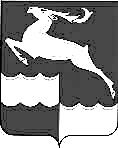 АДМИНИСТРАЦИЯ КЕЖЕМСКОГО РАЙОНАКРАСНОЯРСКОГО КРАЯПОСТАНОВЛЕНИЕ14.05.2021                                         № 324-п                                             г. КодинскО внесении изменений в постановление Администрации Кежемского района от 20.01.2014 № 29-п «О составе трехсторонней комиссии по регулированию социально-трудовых отношений муниципального образования Кежемский район» В связи с кадровыми изменениями, руководствуясь ст.ст. 17, 30.3, 32 Устава Кежемского района, ПОСТАНОВЛЯЮ:1. Внести в постановление Администрации Кежемского района от 20.01.2014 г. № 29-п «О составе трехсторонней комиссии по регулированию социально-трудовых отношений муниципального образования Кежемский район» (в редакции постановлений Администрации Кежемского района от 09.12.2014 № 1397-п, от 27.08.2015 № 813-п, от 11.04.2016 № 318-п, от 10.11.2106 № 939-п, от 11.05.2017 № 386-п, от 21.09.2017 № 728-п, от 01.11.2017 № 839-п, 04.09.2018 № 602-п, от 18.12.2018 № 954-п, от 07.06.2019 № 422-п), следующие изменения:Приложение к постановлению изложить в новой редакции согласно приложению к настоящему постановлению.2. Постановление вступает в силу со дня подписания, подлежит опубликованию в газете «Кежемский Вестник».Глава района                                                                                   П.Ф. БезматерныхПриложение к постановлению Администрации района от 14.05.2021 № 324-пСостав районной трехсторонней комиссиипо регулированию социально-трудовых отношениймуниципального образования Кежемский районот Администрации Кежемского района:от Администрации Кежемского района:от Администрации Кежемского района:от Администрации Кежемского района:Мартыненко Ростислав Николаевич--заместитель Главы района по социальным вопросам, координатор стороны Дель Татьяна Сергеевна--ведущий специалист отдела земельных отношений Управления имущественных отношений Администрации Кежемского района, ответственный секретарь комиссиичлены комиссии:члены комиссии:члены комиссии:члены комиссии:Беликова АлександраВладимировнаБеликова АлександраВладимировна-заместитель директора МКУ «СЭРСиЗ КР»Глызина Наталья ЮрьевнаГлызина Наталья Юрьевна-главный экономист МКУ «СЭРСиЗ КР»Ломакина Анастасия ГеннадьевнаЛомакина Анастасия Геннадьевна-главный специалист отдела документационного обеспечения, контроля и кадровой политике Администрации Кежемского районаМокрищева Ирина ОлеговнаМокрищева Ирина Олеговна-главный специалист отдела документационного обеспечения, контроля и кадровой политике Администрации Кежемского районаот Координационного совета организаций профсоюзов Кежемского района:от Координационного совета организаций профсоюзов Кежемского района:от Координационного совета организаций профсоюзов Кежемского района:от Координационного совета организаций профсоюзов Кежемского района:Шубина Татьяна ГеннадьевнаШубина Татьяна Геннадьевна-председатель первичной профсоюзной организации Кодинского МУП ЖКХ, координатор стороны (по согласованию)члены комиссии: члены комиссии: члены комиссии: члены комиссии: Тушминцев Михаил ИвановичТушминцев Михаил Иванович-председатель первичной профсоюзной организации строительства Богучанской ГЭС (по согласованию) Гуржий Галина ПетровнаГуржий Галина Петровна-председатель первичной профсоюзной организации КГБУЗ «Кежемская РБ» (по согласованию)СтрежОльга СеменовнаСтрежОльга Семеновна-председатель Кежемской районной организации профсоюза работников народного образования и науки РФ (по согласованию)Ильина Наталья ВладимировнаИльина Наталья Владимировна-председатель первичной профсоюзной организации КГБПОУ «Приангарский политехнический техникум» (по согласованию)от работодателей Кежемского района:от работодателей Кежемского района:от работодателей Кежемского района:от работодателей Кежемского района:Кобяков Владислав ИгоревичКобяков Владислав Игоревич-генеральный директор АО «Богучанская ГЭС», координатор стороны (по согласованию)члены комиссии:члены комиссии:Страдомский ИванНиколаевичСтрадомский ИванНиколаевич-директор Кежемского филиала ГП «КрайДЭО» (по согласованию)Романов Алексей ВладимировичРоманов Алексей Владимирович-председатель Союза лесопромышленников Кежемского района (по согласованию)Ведо Алена АнатольевнаВедо Алена Анатольевна-начальник Отдела управления персоналом ООО «Приангарский ЛПК» (по согласованию)Чугаев Сергей ДмитриевичЧугаев Сергей Дмитриевич-директор краевого государственного казенного учреждения «Центр занятости населения Кежемского района» (по согласованию)